ТЕМА 1. ЛОГІСТИКА У РИНКОВІЙ ЕКОНОМІЦІПоняття і сутність терміну логістикаВивчення управлінських дисциплін вимагає їх поділу та конкретизації відповідно до процесів, які вони вивчають. Так, зокрема, процес управління персоналом детально вивчає менеджмент персоналу, процес управління інвестиційною чи інноваційною діяльністю вивчають відповідно інвестиційний та інноваційний менеджменти, вивчення процесів управління фінансовими ресурсами забезпечує фінансовий менеджмент і т.д. Проте, донедавна жодна із галузей менеджменту, не займалася детальним вивченням процесу управління рухом товарів та матеріалів. Вважалося, що вивчення цих процесів в рамках окремої дисципліни не є доцільним, оскільки деякі ділянки руху товарно-матеріальних цінностей (ТМЦ) вивчалися в загальному менеджменті чи менеджменті організацій – це, наприклад, управління запасами та складами. Проте, вже в 60-70 – х роках ХХ ст. в економічно розвинутих країнах широке використання отримала наука логістика, основним предметом якої є якраз управління матеріальними та пов’язаними із ними інформаційними потоками з метою скорочення витрат виробництва та обігу. В цей час логістику почали виділяти в окремий предмет, а також в окремий вид діяльності. В сучасній економічній літературі логістика часто поєднується із терміном “менеджмент”, і, як наслідок, в окрему дисципліну виділяється логістичний менеджмент. Крім операцій безпосередньо пов’язаних із фізичним переміщенням товарно-матеріальних цінностей (вантажні роботи, транспортування і т.д.) логістика вивчає також: • операції пов’язані із оформленням замовлення; • операції пов’язані із транспортно-експедиційним обслуговуванням; • визначення оптимальних транспортних маршрутів, місць зберігання ТМЦ, розміру запасів тощо. Використання логістичних підходів в управлінні дало можливість пошуку та використання нових виробничих та економічних резервів, пов’язаних із скороченням терміну проходження ТМЦ по маршруту від виробника до споживача, зменшенням витрат на їх складування і транспортування, а також із зниженням рівня собівартості продукції і комплексним покращенням якості виробництва та обігу товарів. Забезпечуючи надзвичайно широкий спектр робіт логістика поєднує в собі досягнення інших наукових дисциплін: менеджменту, маркетингу, бухгалтерського обліку, математичного моделювання, економічного аналізу, контролінгу тощо. Тому, логістику часто розглядають як міждисциплінарний науковий напрям, безпосередньо пов’язаний із пошуком нових можливостей підвищення ефективності матеріальних потоків. Об’єктом дослідження логістики є матеріальні і відповідні їм фінансові та інформаційні потоки або їх поєднання, потокові процеси господарсько-економічної та іншої діяльності у відтворенні й обігу, що організовуються в потоки. Предметом вивчення, досліджень теорії логістики є оптимізація матеріальних та відповідних їм фінансових та інформаційних потоків. Через великі можливості використання логістики в практичній діяльності логістику часто ототожнюють із особливим видом господарської діяльності: логістика – це напрямок господарської діяльності, який полягає в управлінні матеріальними потоками в сферах виробництва і обігу. Узагальнивши ці, а також багато інших визначень терміну “логістика” ми даємо йому наступне визначення:Логістика – це планування, управління, контроль і регулювання руху матеріальних і пов’язаних із ними інформаційних потоків в просторі і часі починаючи від їх первинного джерела і закінчуючи місцем їх кінцевого споживання.На рис.1.1, подано різні тлумачення поняття «Логістика»Рис.1.1. Трактування логістики в різних літературних джерелахВиділяють два принципових напрямки у визначенні логістики:пов’язано з функціональним підходом до товароруху, тобто управлінням всіма фізичними операціями в процесі доставки товарів від постачальника до споживача;характеризується більш широким підходом: крім управління операціями товароруху, включає аналіз ринка постачальників і споживачів, координацію попиту й пропозиції на ринку товарів і послуг, а також гармонізацію інтересів учасників процесу й товароруху.В таблиці 1.1. подано підходи до визначення логістикиТаблиця 1.1Підходи до визначення логістикиРізноманітні визначення логістики обумовлені такими причинами:1) специфіка й розходження в масштабах завдань, які намагаються вирішувати окремі фірми в сфері збуту товару, його перевезення, складування тощо;2) існуючі розходження в національних системах організації й керування товарорухом, а також у рівні досліджень проблем логістики в різних країнах;3) множинність функціональних напрямків діяльності в зовнішнім середовищі логістичної системи.У відмічених вище трактуваннях логістики не відображається найважливіший аспект логістики, а саме: можливість впливати на стратегію фірми або підприємства з метою створення нових конкурентних переваг на ринку, що допомагає досягнути ціль (Пол Конверс й Пітер Друкер, М. Портер, Д. Сток, Е.Маті, Д. Тіксьє, Д. Бенсон, Дж. Уайтхед і деякі інші).З приведених визначень логістики іноземними спеціалістами випливає, що вона являє собою більш широку категорію, ніж маркетинг тому що, багато функцій його перейшли до логістики (створення на ряді фірм логістичних структур, що поглинули раніше функціонування підрозділу маркетингу). Більш того, англійські дослідники М. Кристофер й Г. Уілс вважають, що логістика ефективна не тільки на рівні фірм, але і на галузевому рівні. Їй, на їх думку, повинні належати рішення щодо загальноекономічних процесів в галузі, включаючи питання розміщення підприємств й складів.2. Історія та етапи розвитку логістикиПоняття "логістика" походить від грецького слова "logistike", що означає мистецтво обрахунків, уміння обмірковувати. Виникнення та розвиток практичної логістики пов’язані з далеким минулим. Професор Гамбурзького університету Г. Павеллек відзначає, що ще в період Римської імперії існували служники, які носили титул "логісти" або "логістики"; вони займались розподілом продуктів харчування. За свідченнями Архімеда, в IV ст. до н.е. – періоді найвищої могутності Афін, найбільшої демократизації суспільного ладу й розквіту культури – в Давній Греції налічувалося 10 логістів.У стародавньому Римі під логістикою розуміли розподіл продуктів. У Візантії логістика визначалась як мистецтво постачання армії та управління її пересуваннями з урахуванням кількості солдат, завдань їх розподілу та розміщення залежно від особливостей місцевості, озброєння та кількості солдат в армії ворога. У першому тисячолітті нашої ери у військовому лексиконі деяких країн із логістикою пов’язували діяльність із забезпечення збройних сил матеріальними ресурсами та збереження запасів. Так, у часи візантійського царя Леона IV (865–912 p.p. н.е.) вважалось, що завданнями логістики є своєчасне і належне озброєння армії, постачання її військовим майном та повною мірою піклування про її потреби у кожному акті воєнного походу.Німецький філософ, математик, фізик Готфрід Лейбніц (XVII–XVIII ст.) називав логістикою математичну логіку, формальну логіку. Цей термін за математичною логікою був офіційно закріплений у вересні 1904 р. на філософській конференції в Женеві (Економічна, 2001).Згідно з думками багатьох західних вчених, логістика стала наукою завдяки військовій справі. Основоположником перших наукових праць з логістики вважають французького швейцарського барона, французького генерала, військового теоретика початку 19 ст. Антуана Анрі Жоміні (1779-1869). У своїй праці "Трактат про мистецтво воєн" (1837) він визначав логістику як практичне мистецтво управління, перевезення, планування, організації постачання військ і тилове забезпечення фронту, успіх якого зумовлений ступенем взаємодії різноманітних причетних до руху підрозділів. У наступні десятиліття термін "логістика" вживався лише у військовій літератур і в США, Англії, Італії, Німеччині (Економічна, 2001).У роки Другої світової війни американська армія широко застосовувала логістичні підходи при організації взаємодії між підприємствами військово-промислового комплексу, транспортом і службами постачання армії. Ця взаємодія дозволила своєчасно та систематично забезпечувати американську армію зброєю, паливно-мастильними матеріалами і продуктами харчування в необхідній кількості.В Україні термін "логістика" вперше використав видатний український економіст-математик Є. Слуцький у контексті розгляду праксеології у праці "Етюд до проблеми побудови формально-праксеологічних засад економіки" (1926), підкреслюючи, що логістика стосується логіки такою мірою, як праксеологія – формальної економіки.Отже, ідеї інтеграції постачальних, виробничих і розподільчих систем, в яких би поєдналися функції постачання матеріалів та сировини, виробництва продукції, її зберігання та процес розподілу, що виникли в ринковій економіці ще на початку економічної кризи 30-х pp. ("дологістичний" період), трансформувалися в самостійний науковий напрямок досліджень і форму господарської практики – логістику.Саме із середини 50-х років (період ― класичної логістики) поняття логістики увійшло в економічну термінологію США у значенні логістики підприємства. Вперше можливість використання положень військової логістики в економіці обґрунтував у 1951 р. співробітник “RAND Corporation”, фахівець у сфері системного аналізу О. Моргенштерн, заявивши, що “…існує повна схожість між управлінням забезпеченням військ і управління матеріальними ресурсами у промисловості”.Проте, активне використання військового терміну у чисто економічних цілях почалося з середини 60-х років ХХ ст., і сталося це із ряду причин: • перетворення ринку продавця у ринок покупця, внаслідок чого загострюється конкурентна боротьба за споживача, що вимагає об’єднання зусиль всіх учасників товароруху (виробництва, оптової та роздрібної торгівлі) з метою створення інтегрованої системи, яка б найбільш повно задовольняла потреби споживачів за рахунок зниження собівартості продукції і підвищення якості поставок; • енергетична криза, яка змусила шукати нові шляхи економії ресурсів, і, відповідно, призвела до зниження собівартості продукції; • науково-технічний прогрес, зокрема комп’ютеризація управління, що дозволило максимально використовувати та опрацьовувати логістичну інформацію, з метою максимальної злагодженості та високої координованості зусиль всіх учасників логістичної системи. Наприкінці 70-х років, у завершальний період "класичної логістики", відбулися концептуальні зміни у логістичній науці. Якщо раніше акцент робився на компромісах між функціями застосування логістики у межах однієї фірми, то надалі він змістився у бік компромісів між фірмами.На початку 80-х років зміни в розвитку логістики приводять до появи "неологістики", або логістики другого покоління, яка характеризувалася розширенням сфери дії і виходом за межі традиційних логістичних функцій. Необхідність такого процесу пояснювалася тим, що жоден із структурних підрозділів фірми традиційно не мав достатніх можливостей та ресурсів для того, щоб самостійно належним чином реагувати на зміни зовнішніх умов та ефективно працювати. Необхідна була спільна, злагоджена робота всієї фірми чи підприємства. Тому велика увага стала приділятися міжфункціональним компромісам.У середині 80-х pp. у західних країнах спостерігається новий підхід до розвитку логістики, що отримав назву "концепції загальної відповідальності", який можна охарактеризувати в цілому як логістичне та природне продовження зазначеного вище комплексного підходу. Його особливість – вихід логістичної системи за межі економічного середовища та врахування соціальних, екологічних і політичних аспектів; критерій – максимальне вигідне співвідношення вигод і витрат.З початку 90-х логістику визначають як новий напрямок у науці – теорію та практику управління матеріальним і відповідним інформаційним потоком, тобто як комплекс питань, пов’язаних із процесами обігу сировини, матеріалів, комплектуючих виробів, напівфабрикатів, запасних частин, готової продукції, їх доставки від постачальника до заводу-виробника і від заводу-виробника до кінцевого споживача відповідно до його вимог та інтересів.Розвиток теорії логістики у США, Німеччині збагатив її такими категоріями, як фізичний розподіл, фізичне постачання, маркетинг-логістика, бізнес-логістика, промислова логістика, логістичний менеджмент, менеджмент матеріалів, управління ланцюгом поставок.Загалом починаючи із 60-х років ХХ ст. логістика пройшла три основні етапи, протягом яких відбувалося її вдосконалення та розширення сфер діяльності. Графічно етапи розвитку логістики відображені на рис. 1.2. 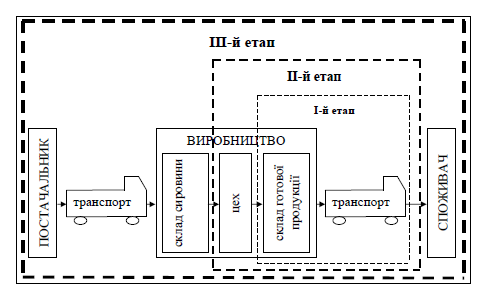 Рис. 1.2. Етапи розвитку логістикиПерший етап – 60-ті рр., характеризується застосуванням логістичного підходу в сфері товарообігу, внаслідок чого в єдину систему інтегруються складське господарство і транспорт. При цьому відбувається об’єднання таких завдань розподілу як оптимізація частоти і розміру партій товару, що постачається; оптимізація розміщення і функціонування складів; оптимізація транспортних маршрутів і графіків тощо. Дана система діє за принципом безпосереднього реагування на щоденне коливання попиту та збої у процесі розподілу продукції. Основними показниками результативності роботи виступає частка затрат на транспортування та інші операції з розподілу продукції у загальній сумі виручки від продажу.Другий етап – 80-ті рр. В цей період в систему логістики підприємств включається планування виробничого процесу, завдяки чому виникла можливість скоротити запаси готової продукції; підвищити якість обслуговування покупців за рахунок своєчасного виконання та обробки замовлень; покращити можливість використання устаткування. Роботу системи логістики, при цьому, оцінюють виходячи із зіставлення даних кошторису і реальних витрат. Третій етап – відбувається в даний час. На цьому етапі здійснюється повне об’єднання всіх учасників процесів постачання, виробництва і розподілу в єдину логістичну систему. До додаткових функцій логістичних систем на даному етапі відносять: доставку сировини на підприємство, прогнозування збуту, виробниче планування, управління запасами сировини та незавершеного виробництва, проектування систем логістики тощо. Таким чином, розвиток логістики відбувався завдяки її інтеграційним можливостям. Об’єднуючи можливості всіх учасників системи логістика дозволяє досягнути максимального сукупного економічного ефекту який перевищує суму ефектів, які б отримав кожен із учасників товароруху діючи порізно.3. Завдання та функції логістикиВ ринковій економіці, яка орієнтована на споживача, від повноти задоволення потреб цього самого споживача значною мірою залежить успіх підприємства. До загальних потреб, які висуває споживач до будь-якого продукту в першу чергу відносять його якість, ціну і своєчасність поставки. На максимально повному задоволенні саме цих загальних потреб і базується система логістики. Таким чином, головною метою логістики є побудова такої системи проходження матеріальних та інформаційних потоків, яка б дала можливість дотриматись “Семи правил логістики”, які б забезпечили:* ВАНТАЖ — необхідний товар;* ЯКІСТЬ — необхідної якості;* КІЛЬКІСТЬ — у необхідній кількості;* СПОЖИВАЧ — необхідному споживачу;* ЧАС — у потрібний час;* МІСЦЕ — у певне місце;* ВИТРАТИ — з мінімальними витратами.Мета логістичної діяльності вважається досягнутою, якщо виконано всі ці сім правил, тобто необхідний товар необхідної якості в необхідній кількості доставлено необхідному споживачу в потрібний час у певне місце з мінімальними витратами. Головна мета логістики конкретизується в її завданнях, які за ступенем значимості розділяються на три групи (табл. 1.2).Таблиця 1.2Конкретизація головної мети логістикиВідповідно до сучасних завдань логістики існують її функції (укрупнені групи логістичних операцій, направлених на реалізацію цілей логістичної системи) (див. табл. 1.3).Таблиця 1.3Функції логістикиУ сучасних умовах західні фахівці виділяють кілька функціональних областей логістики:1) закупівельна логістика;2) виробничу логістику;3) збутову (маркетингову, чи розподільну логістику);4) виділяють також і транспортну логістику, що у сутності. є складовою частиною кожного з трьох видів логістики;5) інформаційну логістику.4. Рівні формування логістикиАналіз провідних промислових компаній капіталістичних країн дозволив виявити чотири послідовних рівні розвитку логістичних систем.:1. Для систем логістики першого рівня характерна робота компанії на основі виконання змінно-добових планових завдань, форма управління логістичними операціями найменш досконала. Область дії логістичної системи звичайно охоплює організацію зберігання готової продукції, що відправляє з підприємства, і її транспортування. Ця система діє за принципом безпосереднього реагування на щоденні коливання попиту й збої в процесі розподілу продукції. Роботу логістичної системи даного рівня звичайно оцінюють величиною частки витрат на транспортування й інші операції по розподілі продукції в загальному виторзі від продажу.2. Для компаній, що мають логістичні системи другого рівня, характерне управління потоком вироблених підприємствами товарів від останнього пункту виробничої лінії до кінцевого споживача. Контроль системи логістики поширюється на наступні функції: обслуговування замовника, обробка замовлень, зберігання готової продукції на підприємстві, управління запасами готової продукції, перспективне планування роботи логістичної системи. При виконанні цих завдань використаються комп'ютери, однак відповідні інформаційні системи не відрізняються, як правило, високою складністю. Робота логістичної системи оцінюється виходячи із зіставлення дані кошториси витрат і реальних витрат. Однак прагнення скоротити витрати з метою укластися до кошторису - не кращий орієнтир у роботі логістичної системи при обслуговуванні замовника.3. Системи логістики третього рівня контролюють логістичні операції від закупівлі сировини до обслуговування кінцевого споживача продукції. До додаткових функцій таких систем ставляться: доставка сировини на підприємство, прогнозування збуту, виробниче планування, видобуток або закупівля сировини,, управління запасами сировини або незавершеного виробництва, проектування систем логістики. Єдина сфера, що не контролюється менеджером по логістиці, - це повсякденне управління підприємством. Діяльність менеджера по логістиці звичайно здійснюється на основі річного плану. Робота системи оцінюється не шляхом порівняння витрат минулого року або кошторису витрат, а рівняється зі стандартом якості обслуговування. При цьому компанії прагнуть підвищити продуктивність логістичної системи, а не скоротити витрати, як це характерно для систем другого рівня. Управління здійснюється не за принципом безпосереднього реагування, а засновано на плануванні впливів, що попереджають.4. Логістичні системи четвертого рівня одержали поширення в другій половині 1990-х років. Сфера логістичних операцій тут в основному аналогічна тієї, що характерно для систем логістики третього рівня, але з одним важливим виключенням. Такі компанії інтегрують процеси планування й контролю операцій логістики з операціями маркетингу, збуту, виробництва й фінансів. Інтеграція сприяє вв'язуванню часто суперечливих цілей різних підрозділів компанії. Управління системою здійснюється на основі довгострокового (більше одного року) планування. Робота системи оцінюється з урахуванням вимог міжнародних стандартів. Компанії здійснюють свою діяльність, як правило, на глобальному рівні, а не тільки на національному й регіональному. Вони роблять продукцію для світового ринку й управляють частиною світових систем виробництва й розподіли, передбачаючи оптимізацію витрат і задоволення вимог замовників.5. Логістика як фактор підвищення конкурентоспроможності підприємстваРозвиток та загострення конкуренції в Україні відбувається в умовах розвитку підприємництва та приватної власності і значною мірою перебуває під впливом інтеграції вітчизняної економіки в світову систему торгівлі. В такій ситуації використання українськими підприємствами старих традиційних методів управління функціями постачання, виробництва та розподілу не можуть забезпечити значних конкурентних переваг. Саме тому все більше вітчизняних підприємств впроваджують у власну систему управління елементи логістики. Значні переваги логістики в конкурентній боротьбі базуються на дослідженнях британських вчених, які стверджують, що в структурі собівартості продукції близько 70 % складають витрати пов’язані із зберіганням, транспортуванням, упаковкою та іншими операціями по переміщенню ТМЦ. Звідси випливає, що саме в сфері логістики, а не виробництва, як вважалося раніше, містяться найбільші резерви щодо покращення конкурентних позицій підприємства.Серед основних складових економічного ефекту, від використання логістики в сфері виробництва та обігу найвагомішими є: • зменшення запасів на всьому шляху руху матеріального потоку; • скорочення часу проходження товарів по логістичному ланцюгу; • зменшення витрат на транспортування; • зменшення затрат ручної праці і, відповідно, витрат на операції з вантажем. Переваги від зменшення запасів викликані тим, що в структурі витрат на товарорух витрати на утримання запасів (плата за оренду приміщення, енергію, адміністративні витрати, оплата праці, псування, розкрадання тощо) складають більше 50 %; більша частина оборотного капіталу підприємств (від 10 до 50 %) – це неліквідні запаси. Скорочення запасів при використанні логістики дозволяє шляхом узгоджених дій всіх учасників логістичних процесів зменшити собівартість продукції, підвищити оборотність капіталу, а також використати вивільнені кошти на інші цілі. Скорочення часу проходження товарів по логістичному ланцюгу також має значні економічні резерви. Суть в тому, що в структурі загального часу на виробництво та реалізацію товарів (починаючи від формування замовлення на матеріали і закінчуючи реалізацією кінцевому споживачу) сам процес виробництва займає в середньому від 2 до 5 %. Таким чином понад 95 % часу товарообігу витрачається на логістичні операції. Скорочення цієї складової дозволить підвищити оборотність капіталу, і, відповідно, отримати більший прибуток за одиницю часу. Ефект від оптимізації транспортних маршрутів, узгодження графіків руху транспорту, завдяки яким скорочується холостий пробіг автотранспорту, також призводить до зменшення собівартості продукції. А використання однотипних операцій, однакової тари, аналогічних прийомів вантажопереробки в усіх ланках логістичного ланцюгу формують ще одну складову конкурентних переваг підприємства в умовах застосування логістики – скорочення затрат ручної праці і відповідних витрат на операції з вантажем. Логістичний підхід створює також передумови для покращення й інших показників діяльності підприємства, які полягають у покращенні загальної організованості підприємства, налагодженні надійних взаємозв’язків, що дозволяє стверджувати про підвищення рівня управління.Підходи до визначення логістикиТрактування підходу1.Управлінський аспектпланування, організація й контроль потоку матеріальної продукції й відповідного йому інформаційного потоку, що надходить на підприємство, обробляється там й що залишає це підприємство (професор Г. Павеллек й співробітники Національної ради США по управлінню матеріальним розподілом)2.Економічний аспект- сукупність різних видів діяльності з метою одержання з найменшими витратами необхідної кількості продукції у встановлений час й у встановленому місці, у якому існує конкретна потреба в даній продукції (французькі вчені);- напрямок в сфері економіки, в рамках якого вирішується проблема розробки і впровадження комплексної системи управління матеріальними і інформаційними потоками на виробничому транспорті, розподілі для повного і своєчасного задоволення потреб (Англійська національна рада по управлінню матеріально-технічним розподілом)3.Управлінсько-економічний аспектпов’язання в єдине ціле процеси планування і контролю руху матеріальних цінностей зі скороченням витрат на них переміщення й інформаційне забезпечення (професором Пфолем (Німеччина)4.Оперативно-фінансовий аспекттрактування логістики виходить з часу розрахунку партнерів по угоді й діяльності, пов’язаної з рухом й збереженням сировини, напівфабрикатів й готових виробів у господарському обороті з моменту виплати грошей постачальнику до моменту одержання грошей за доставку кінцевої продукції споживачуГрупи завдань логістикиКонкретні завдання логістикиГлобальністворення комплексних інтегрованих систем матеріальних, інформаційних, а якщо можливо, й інших потоків;стратегічне узгодження, планування і контроль за використанням логістичних потужностей сфер виробництва й обігу;постійне вдосконалювання логістичної концепції в рамках обраної стратегії в ринковому середовищі;досягнення високої системної гнучкості шляхом швидкого реагування на зміни зовнішніх і внутрішніх умов функціонуванняЗагальніздійснення наскрізного контролю за потоковими процесами в логістичних системах;розробка та удосконалювання способів управління матеріальними потоками;багатоваріантне прогнозування обсягів виробництва, перевезень, запасів і т.д.;виявлення незбалансованості між потребами виробництва і можливостями матеріально–технічного забезпечення, а також потребами у логістичних послугах під час збуту і можливостями логістичної системи;стандартизація вимог до якості логістичних послуг і окремих операцій;раціональне формування господарських зв’язків;виявлення центрів виникнення втрат часу, матеріальних, трудових і грошових ресурсів;оптимізація технічної та технологічної структури транспортно–складських комплексів;визначення стратегії та технології фізичного переміщення матеріальних ресурсів, напівфабрикатів, готової продукції;формалізація актуалізованих(поточних оперативних)логістичних цілей і параметрів функціонування логістичної системи Локальніоптимізація запасів усіх видів і на всіх етапах товароруху;максимальне скорочення часу зберігання продукції;скорочення часу перевезень;швидка реакція на вимоги споживачів;підвищення готовності до постачань;зниження витрат у всіх ланках логістичного ланцюга;раціональний розподіл транспортних засобів;гарантування якісного після продажного обслуговування;підтримка постійної готовності до прийому, обробки і видачі інформації;послідовність і поетапність просування через трансформаційні об’єкти і т.д.Група функційФункціїОсновні функції• в сфері постачання – це: управління рухом сировини, матеріалів і готової продукції від постачальника до виробничого підприємства, складів чи сховищ; • в сфері виробництва – це: управління запасами на кожній стадії виробничого процесу, а також переміщення готової продукції на оптові склади та роздрібні ринки збуту; • в сфері розподілу продукції – це формування та використання каналів розподілу готової продукції по яких вона потрапляє від виробників до кінцевих споживачів. Функції управління потокамипланування (встановлення оптимальної траєкторії руху, розробка розкладу або графіку слідування потоку);оперативне регулювання (відстеження кожного об’єкта потоку, відповідно до графіка руху, вироблення та застосування управлінських впливів);облік, збір, обробка, зберігання і видача інформації про матеріальні потоки, складання звітності);контроль (ступінь відповідності фактичних параметрів потоку плановим);аналіз (причини не відповідності плану);координація (координація процесів закупівлі, збуту)Функції за роллю в логістичному процесіоперативні функції пов'язані з безпосереднім управлінням рухом , матеріальних цінностей у сфері постачання, виробництва й розподілу;функції логістичної координації  пов’язані з координацією попиту та пропозиції на товари